       Vocabulary Learning Homework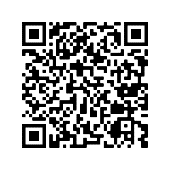 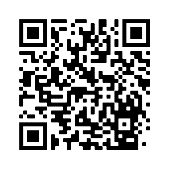       Year 8 German – Term 2.2 Week 2Part 1: Practise on Quizlet for 15 minutes. Do the following tasks: Write (both translating into English and into German); Spell (hear & type); Test (all questions).Parts 2-4 will take about 15 minutes. Part 2: Listen and repeat the word, then spell it in German, then write it in English. Access your audio file  (or scan the QR code above).	Part 3a) Associations: Click on the box next to the word that is most closely connected with the word in bold.Part 3b) Synonyms: Click on the box next to the word with the most similar meaning to the word in bold.Part 3c) Antonyms: Click on the box next to the word that has the opposite meaning to the word in bold.Part 3d) Word substitution: Click on the box next to all of the words that could replace the word in bold to form a grammatically correct sentence with a sensible meaning.Part 4: Speaking

Before you start Part 4, go to: vocaroo.com. It will open in a new tab. Click the red record button, then come back to this list of words.Say the German for the words below. Remember to say the word for ‘the’ if needed.Now go back to the Vocaroo window. Click on the red button. Click on "Save & Share". Copy & paste the URL for your Vocaroo recording here:Spell itWrite it in EnglishSpell itWrite it in English162738495[blank][blank]1) aufstehen3) der PreisfrühergeflogenrechtsfangenaufhörengewinnenanschauenPolen2) kalt4) die Bahnwarfliegender Norden, Nord-gefahrenlinksdamalswenigder Westen, West-1) gegangen2) schauenaussehensehenaufhörenannehmengefahrenfangenes gabrufen1) der Osten2) anfangendas Schiffaussehender Preisaufhörender Westenannehmendie Geschichteanschauen1) Die Lehrerinnen sind links gefahren.5) Mein Onkel ist mit meiner Tante gefahren.Bahndem Schiffrechtsdie Bahnfrüherdem Preisdamalsdem Süden2) Es gab ein Flugzeug.6) Das Schiff war sehr voll!hattekaltgeflogenheißeswarnahfrüherfrüher3) Mia schaut die Geschichte an.7) Herr Schulz muss jetzt aufhören.nimmt […] anaufstehensteht […] aufgefahrenfängtschauenhatteaussehen4) Damals gab es wenige Preise in Polen.8) Mia ist früher mit ihrem Onkel gefahren.Tantedas SchiffBahnennach PolenSchiffeder Bahnpolnischlinks1to watch, look at6to accept2to appear, look7to stop, stopping3to look, looking8prize4to call9to catch5to get up, getting up[blank]